Витебская область, Дубровно.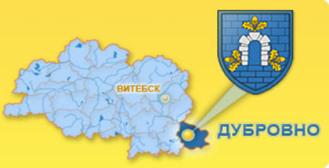 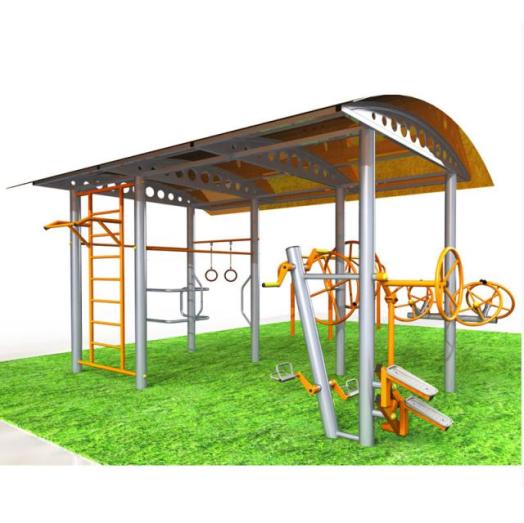 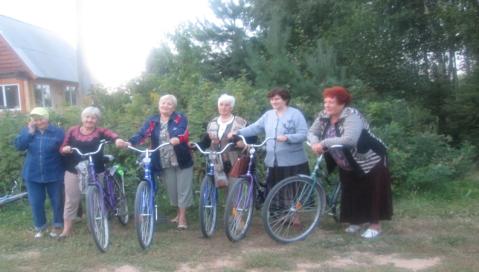 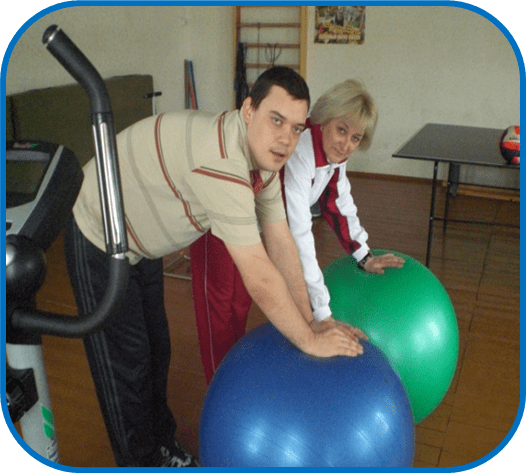 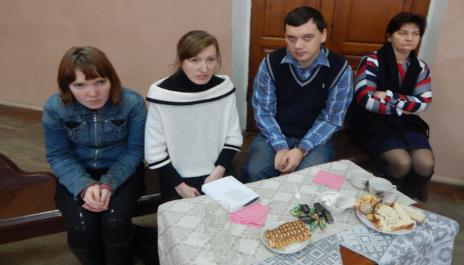 Наименование проекта: «Шаг навстречу»Наименование проекта: «Шаг навстречу»2. Организация – заявитель, предлагающая проект: Государственное учреждение «Территориальный центр социального обслуживания населения Дубровенского района» (Витебская область)2. Организация – заявитель, предлагающая проект: Государственное учреждение «Территориальный центр социального обслуживания населения Дубровенского района» (Витебская область)3. Цели проекта: содействие социальной адаптации инвалидов, формирование навыков здорового образа жизни инвалидов, вовлечение граждан в решение проблем на местном уровне и повышение социальной и информационной активности людей с инвалидностью 3. Цели проекта: содействие социальной адаптации инвалидов, формирование навыков здорового образа жизни инвалидов, вовлечение граждан в решение проблем на местном уровне и повышение социальной и информационной активности людей с инвалидностью 4. Задачи, планируемые к выполнению в рамках реализации проекта: 1.Для формирования навыков здорового образа жизни инвалидов обустроить адаптивную спортивную площадку для людей с ограниченными возможностями на территории ТЦСОН Дубровенского района.2. Содействие в социальной адаптации и интеграции в общество людей с ограниченными возможностями через организацию и проведение реабилитационных мероприятий.3. Во время реализации проекта повысить информированность населения города Дубровно и Дубровенского района о необходимости социальной активности людей с ограниченными возможностями.4. Задачи, планируемые к выполнению в рамках реализации проекта: 1.Для формирования навыков здорового образа жизни инвалидов обустроить адаптивную спортивную площадку для людей с ограниченными возможностями на территории ТЦСОН Дубровенского района.2. Содействие в социальной адаптации и интеграции в общество людей с ограниченными возможностями через организацию и проведение реабилитационных мероприятий.3. Во время реализации проекта повысить информированность населения города Дубровно и Дубровенского района о необходимости социальной активности людей с ограниченными возможностями.5. Целевая группа: люди с ограниченными возможностями, семьи, воспитывающие детей-инвалидов, проживающие на территории Дубровенского района5. Целевая группа: люди с ограниченными возможностями, семьи, воспитывающие детей-инвалидов, проживающие на территории Дубровенского района6. Краткое описание мероприятий в рамках проекта:  В рамках реализации задачи №1 планируется:  обустройство адаптивной спортивной площадки для людей с ограниченными возможностями: тренажёры, спортинвентарь, велосипеды, укладка специального покрытия для спортивной площадки.В рамках реализации задачи №2 планируется: Заказ, приобретение, доставка оборудования для адаптивной спортивной площадки.Семинар-тренинг по обучению выполнению комплекса упражнений по укреплению общего физического состояния организма.Вело-выезды и эко-походы в природу родного города и района. В рамках реализации задачи №3 планируется:Изготовление и распространение печатной продукции (листовки, буклеты).Проведение лектория «Аспекты ЗОЖ».Проведение мастер-классов спортивно-реабилитационной направленности6. Краткое описание мероприятий в рамках проекта:  В рамках реализации задачи №1 планируется:  обустройство адаптивной спортивной площадки для людей с ограниченными возможностями: тренажёры, спортинвентарь, велосипеды, укладка специального покрытия для спортивной площадки.В рамках реализации задачи №2 планируется: Заказ, приобретение, доставка оборудования для адаптивной спортивной площадки.Семинар-тренинг по обучению выполнению комплекса упражнений по укреплению общего физического состояния организма.Вело-выезды и эко-походы в природу родного города и района. В рамках реализации задачи №3 планируется:Изготовление и распространение печатной продукции (листовки, буклеты).Проведение лектория «Аспекты ЗОЖ».Проведение мастер-классов спортивно-реабилитационной направленности7. Общий объем финансирования (в долларах США): 11 0007. Общий объем финансирования (в долларах США): 11 000Источник финансированияОбъем финансирования (в долларах США)Средства донора10 000Софинансирование10008. Место реализации проекта (область/район, город): Витебская область, г.Дубровно8. Место реализации проекта (область/район, город): Витебская область, г.Дубровно9. Контактное лицо: Мотянко Ирина Михайловна, заведующая отделением социальной реабилитации, абилитации инвалидов ТЦСОН  Дубровенского района 8 (02137) 5 28 01, 80213728@mail.ru/9. Контактное лицо: Мотянко Ирина Михайловна, заведующая отделением социальной реабилитации, абилитации инвалидов ТЦСОН  Дубровенского района 8 (02137) 5 28 01, 80213728@mail.ru/